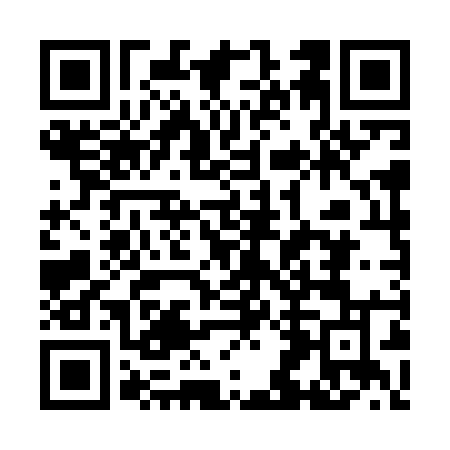 Ramadan times for Hanam, South KoreaMon 11 Mar 2024 - Wed 10 Apr 2024High Latitude Method: NonePrayer Calculation Method: Muslim World LeagueAsar Calculation Method: ShafiPrayer times provided by https://www.salahtimes.comDateDayFajrSuhurSunriseDhuhrAsrIftarMaghribIsha11Mon5:215:216:4812:414:016:356:357:5612Tue5:205:206:4712:414:026:366:367:5713Wed5:185:186:4512:414:026:376:377:5814Thu5:175:176:4412:404:036:386:387:5915Fri5:155:156:4212:404:036:386:388:0016Sat5:145:146:4112:404:036:396:398:0117Sun5:125:126:3912:404:046:406:408:0218Mon5:115:116:3812:394:046:416:418:0319Tue5:095:096:3612:394:056:426:428:0420Wed5:075:076:3512:394:056:436:438:0521Thu5:065:066:3312:384:066:446:448:0622Fri5:045:046:3212:384:066:456:458:0723Sat5:025:026:3012:384:066:466:468:0924Sun5:015:016:2912:374:076:476:478:1025Mon4:594:596:2712:374:076:486:488:1126Tue4:584:586:2612:374:076:496:498:1227Wed4:564:566:2412:374:086:496:498:1328Thu4:544:546:2312:364:086:506:508:1429Fri4:534:536:2112:364:086:516:518:1530Sat4:514:516:2012:364:096:526:528:1631Sun4:494:496:1812:354:096:536:538:171Mon4:474:476:1712:354:096:546:548:182Tue4:464:466:1512:354:106:556:558:193Wed4:444:446:1412:344:106:566:568:204Thu4:424:426:1212:344:106:576:578:215Fri4:414:416:1112:344:106:586:588:226Sat4:394:396:0912:344:116:586:588:237Sun4:374:376:0812:334:116:596:598:258Mon4:364:366:0612:334:117:007:008:269Tue4:344:346:0512:334:117:017:018:2710Wed4:324:326:0312:324:127:027:028:28